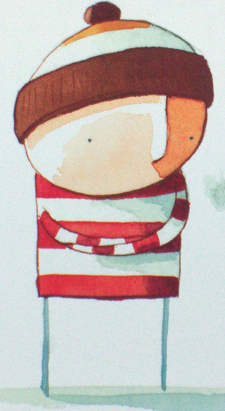 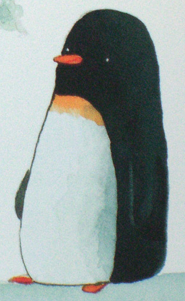 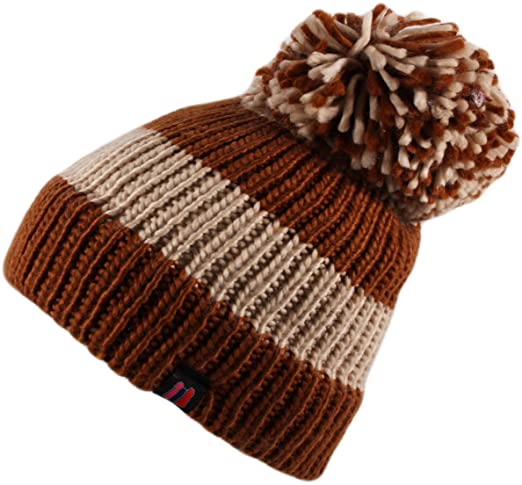 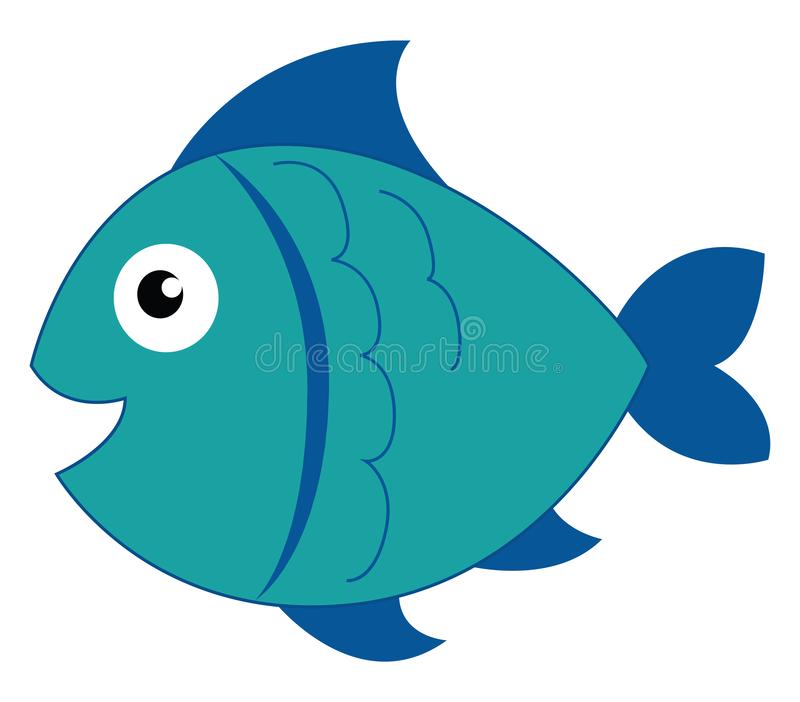 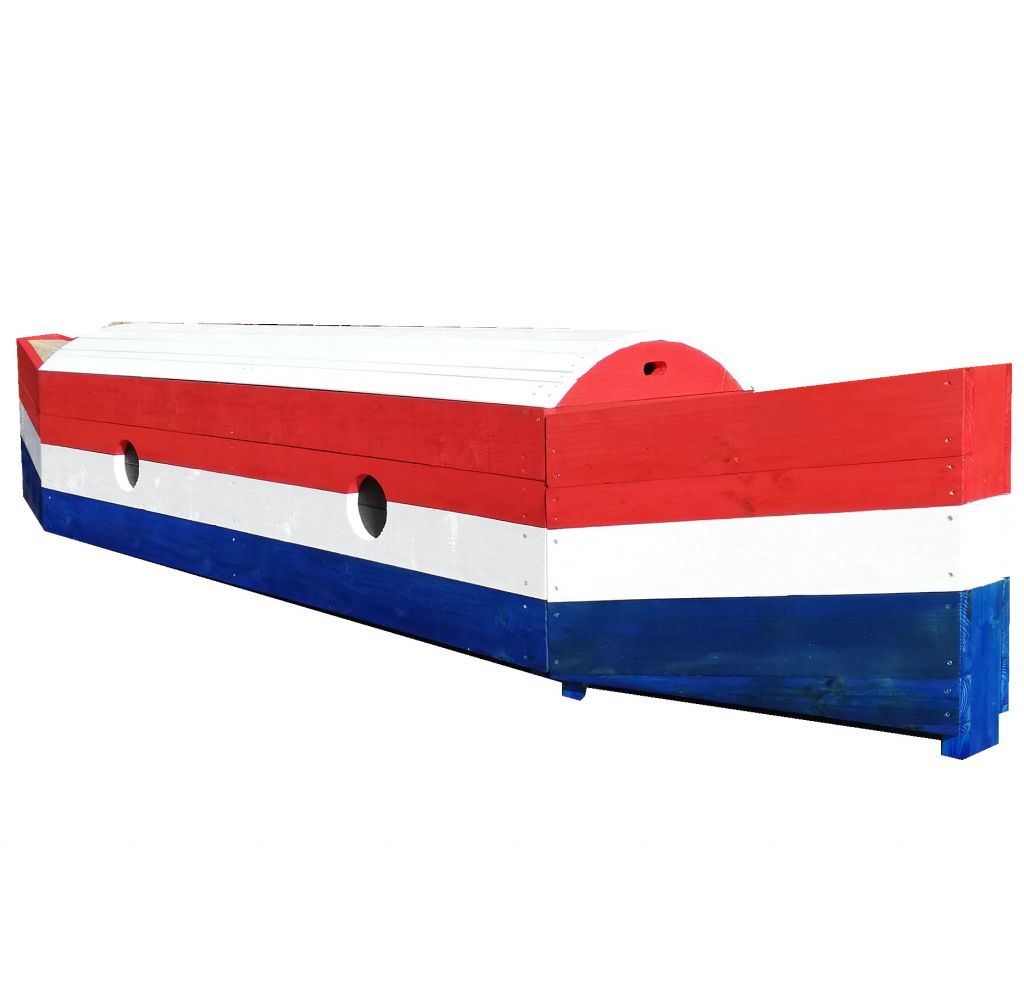 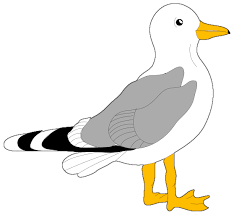 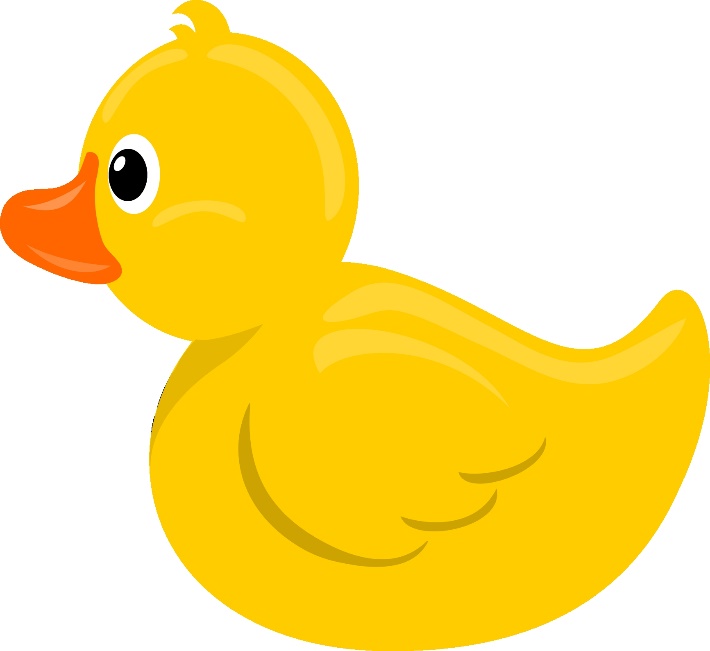 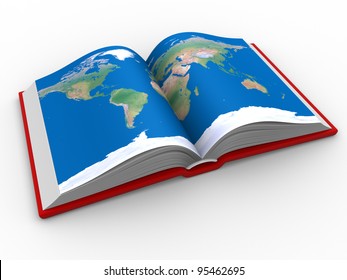 Put the map on the boy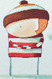 Put the hat on the penguin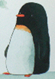 Put the duck next to the penguinPut the boat under the boyPut the fish on the penguin’s   backPut the gull next to the boy’s   legPut the map on his legPut the hat on the boy’s   chinPut the duck on the penguin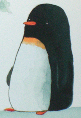 Put the fish next to the boy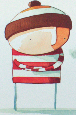 